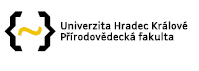 Hodnocení praxeStudent:Jméno a příjemní: ………………………………………………………………………………………..ID: .........................	Ročník: …………………….		Obor: ………………………………...Předmět praxe (zkratka): …………………………..		Počet hodin praxe: …………………..Instituce:Adresa (tel., fax, email): ………………………………………………………………………................Vedoucí praxe (jméno, příjmení, titul, kontakt): ……………………………………………………………………………………………………………………………………………………………................Datum konání praxe: …………………………………………………………………………………….Hodnocení praxe:Pozn.:Formální stránka praxe – součást hodnocení: docházka, dochvilnost, spolehlivost při plnění úkolů, vlastní aktivita.Vztah studenta ke klientovi – přímá práce studenta s klienty, schopnost navázat kontakt, komunikovat, schopnost poskytovat domluvené služby podle metodiky organizace apod. Student a spolupráce s ostatními zaměstnanci – úspěšnost začlenění studenta do týmu organizace, schopnost spolupráce s kolegy.Spolupráce s vedoucím praxe – úroveň spolupráce a komunikace s vedoucím.Ostatní – student v rámci praxe spolupracuje s dalšími subjekty (organizace, úřady, rodiny klientů apod.), je toto také součástí hodnocení. Celkové shrnutí (prostor pro případné další postřehy, komentáře vedoucího praxe nebo shrnutí výše uvedeného)……………………….								………………………*Podpis vedoucího praxe								Podpis studenta* razítko organizaceDatum :Silné stránky Prostor pro další rozvoj a zlepšeníFormální stránka praxe Vztah studenta ke klientoviStudent a spolupráce s ostatními zaměstnanciSpolupráce s vedoucímOstatní